АТЕСТАЦІЯ ПЕДАГОГІЧНИХ ПРАЦІВНИКІВ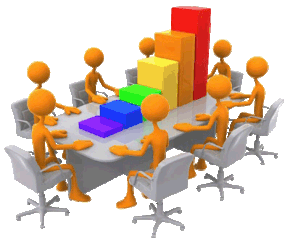      Атестація педагогічних працівників  ліцею проводиться згідно Наказу МОНУ  від 09.09.2022 р. № 805 "Положення про атестацію педагогічних працівників"      Атестація педагогічних працівників — це система заходів, спрямована на всебічне комплексне оцінювання їх педагогічної діяльності, за якою визначаються відповідність педагогічного працівника займаній посаді, рівень його кваліфікації, присвоюється кваліфікаційна категорія, педагогічне звання.      Метою атестації є стимулювання цілеспрямованого безперервного підвищення рівня професійної компетентності педагогічних працівників, росту їх професійної майстерності, розвитку творчої ініціативи, підвищення престижу й авторитету, забезпечення ефективності навчально-виховного процесу.      Основними принципами атестації є відкритість та колегіальність, гуманне та доброзичливе ставлення до педагогічного працівника, повнота, об’єктивність та системність оцінювання його педагогічної діяльності.      Атестація педагогічних працівників навчальних та інших закладів є обов’язковою.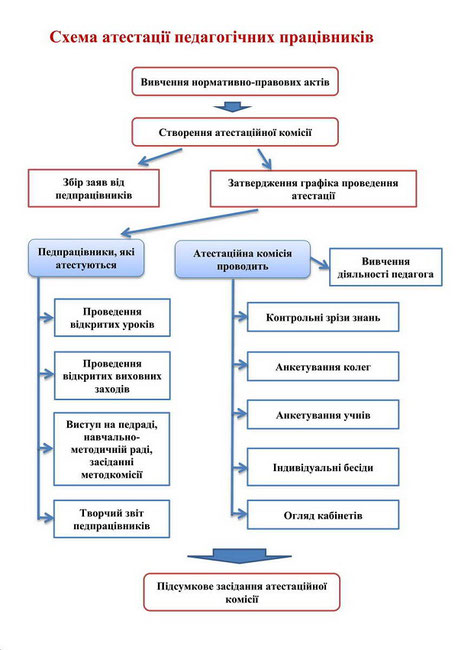 